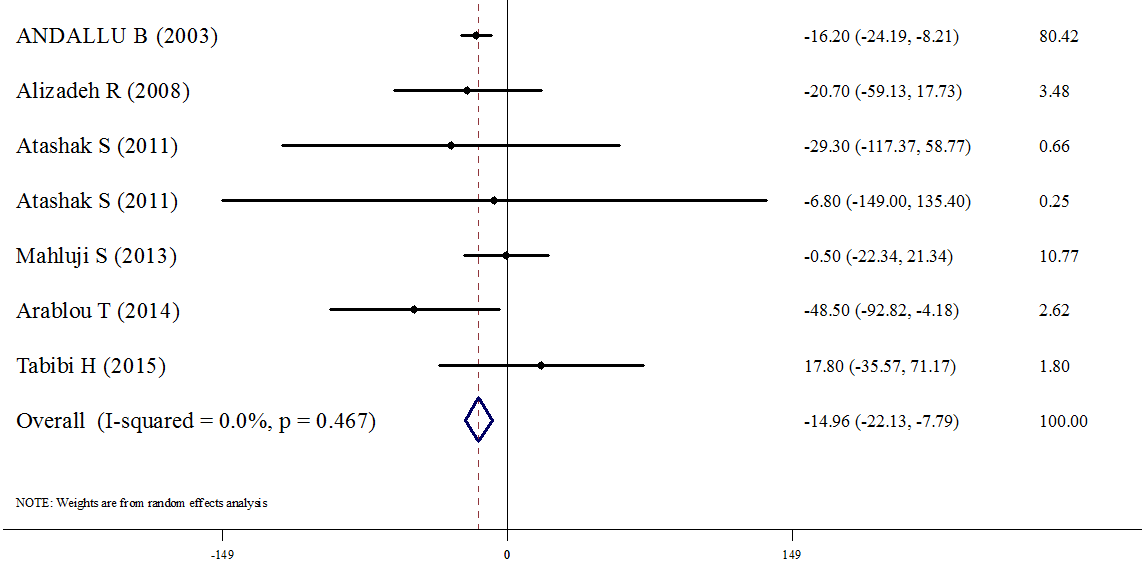 Figure 4:  Forest plots depicting the effect of Ginger supplement on TG